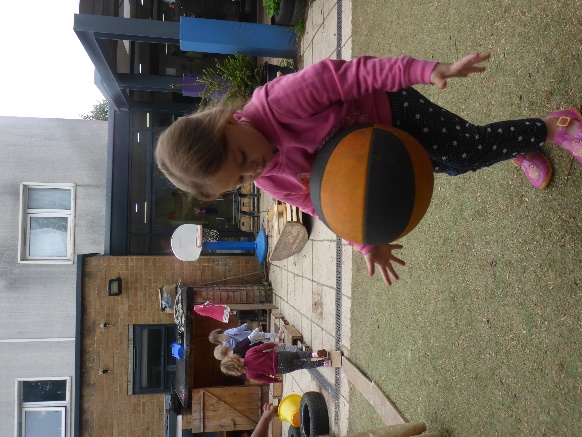 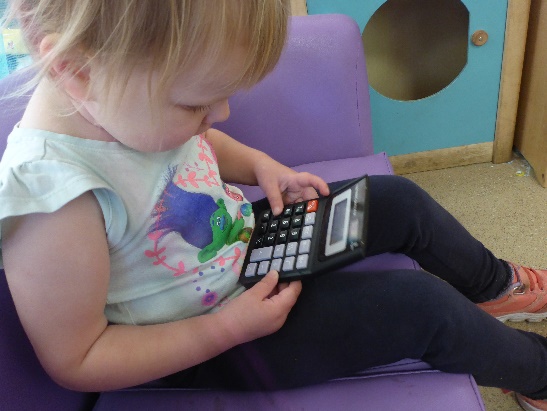 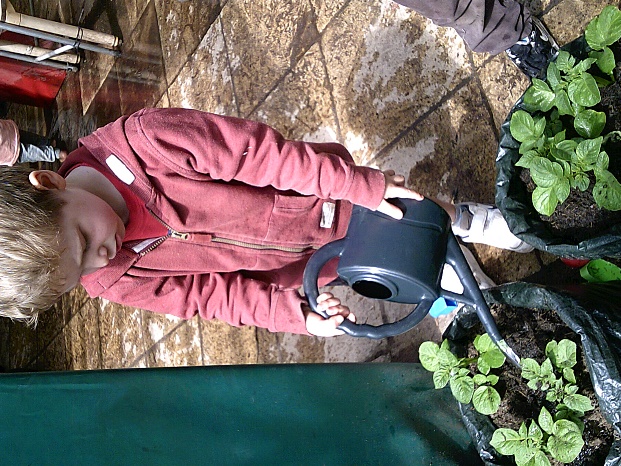 	       

We would like to wish our families “Eid Mubarak”.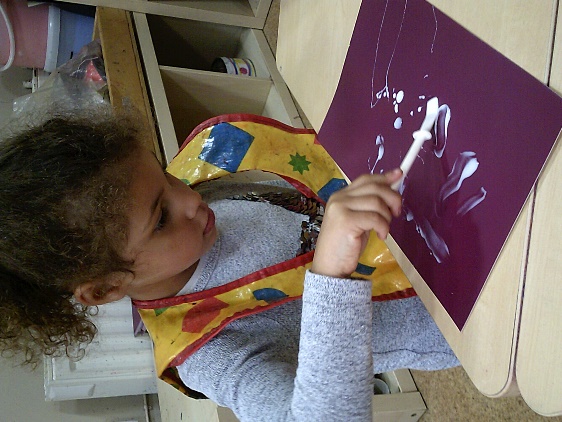 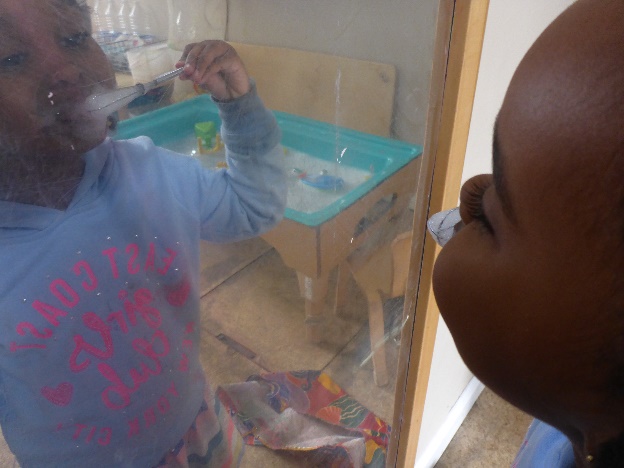 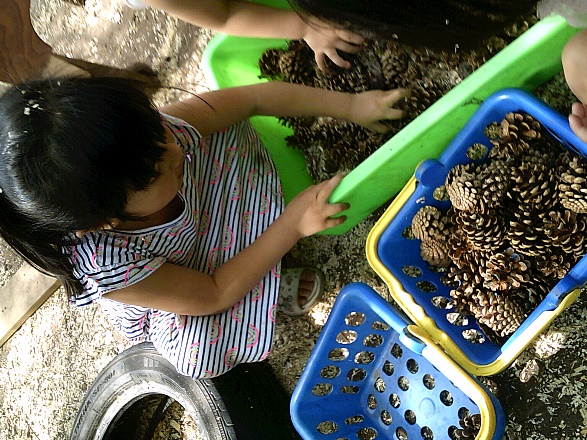 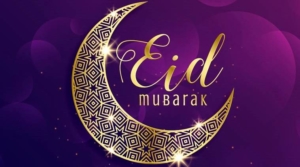 Summer safety
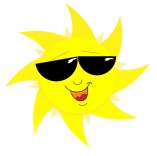 When the sun begins to shine, please make sure your child’s shoulders are covered, bring a sun hat and apply sun cream before your child comes to school.  Some sun creams are available which will last all day.  If your child is in all day you can send in sun cream (labelled with your child’s name) and the staff will supervise whilst they apply it themselves.  It might be a good idea for them to practice this at home first.  Please do not leave sun cream in your child’s bag but ensure it is given to your child’s key person.The children spend a lot of time outside: climbing; riding bikes and scooters; playing ball games; gardening and running around.  Open-toed sandals, crocs and flip flops are not suitable footwear and can be dangerous.Parent consultationsWednesday 26 June (from 4.15 pm) - Tiger and Bear GroupsGiraffe Group – dates/times to be arranged with key personThis is a chance to talk to your key person about your child’s learning.  Please note that this is for children who are leaving in July and will NOT be returning in September. Please see your child’s key person to book a time slot.  